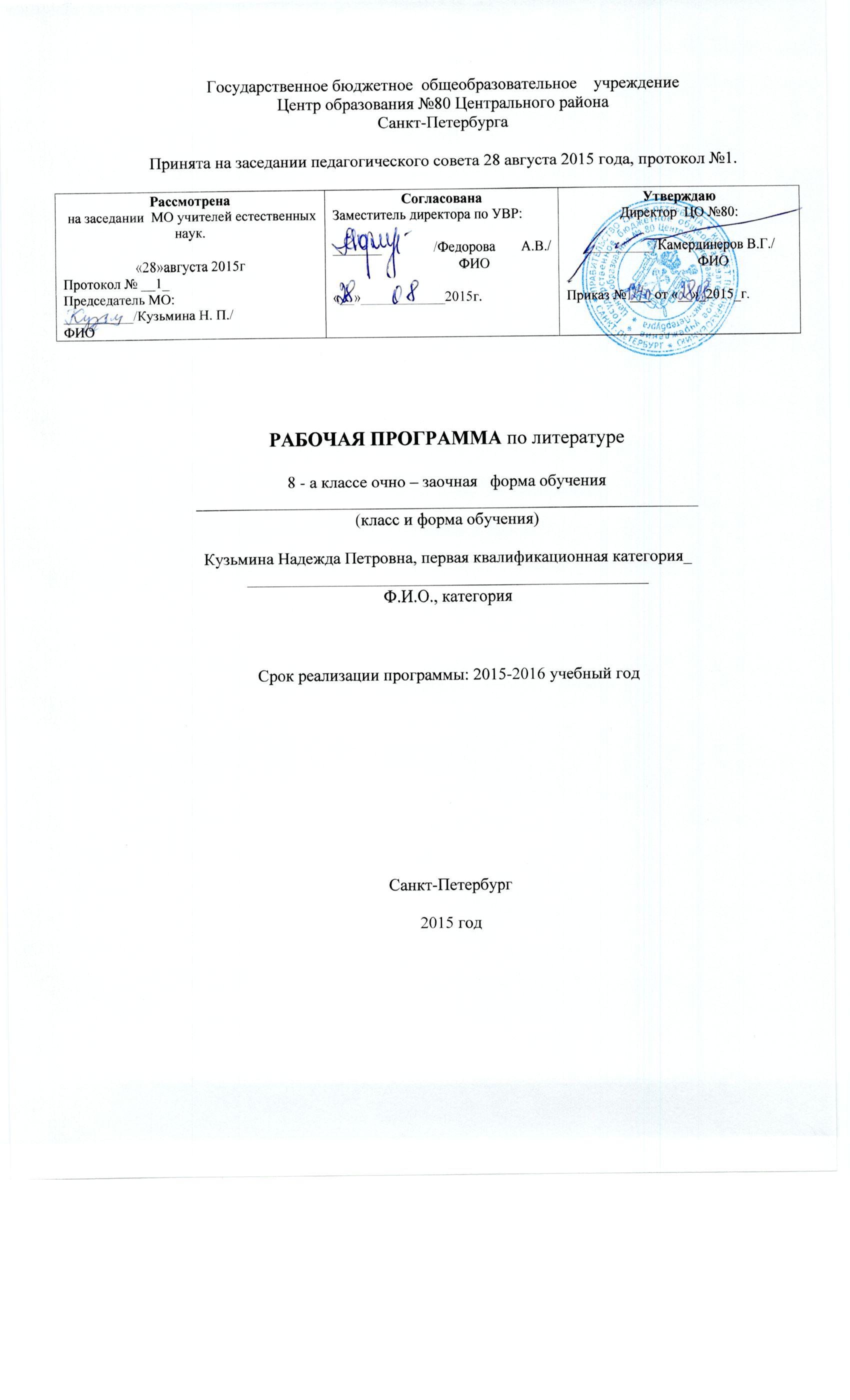                                          Рабочая программа по литературе 8 класс                 (70 ч.)Пояснительная записка
      Рабочая программа составлена на основе Федерального компонента государственного стандарта общего образования (2004 год) и Программы по литературе для 5-11 классов (авторы: В.Я. Коровин,4 В.П. Журавлев, В.И. Коровин, И.С. Збарский, В.П. Полухина; под редакцией В.Я. Коровиной. — М.: Просвещение, 2005. 
Данная рабочая программа ориентирована на содержание авторской программы, учебник- 
хрестоматию перечисленных выше авторов для 8 класса 2013 года издания, обеспечивающие процесс обучения. 
           Школьное  образование в современных условиях призвано обеспечить функциональную грамотность и социальную адаптацию обучающихся на основе приобретения ими компетентностного опыта в сфере учения, познания, профессионально-трудового выбора, личностного развития, ценностных ориентаций и смыслотворчества. Это предопределяет направленность целей обучения на формирование компетентной личности, способной к жизнедеятельности и самоопределению в информационном обществе, ясно представляющей свои потенциальные возможности, ресурсы и способы реализации выбранного жизненного пути. 
                Главной целью школьного образования является развитие ребенка как компетентной личности путем включения его в различные виды ценностной человеческой деятельности: учеба, познания, коммуникация, профессионально-трудовой выбор, личностное саморазвитие, ценностные ориентации, поиск смыслов жизнедеятельности. С этих позиций обучение рассматривается как процесс овладения не только определенной суммой знаний и системой соответствующих умений и навыков, но и как процесс овладения компетенциями. Это определило цели обучения литературе:воспитание духовно развитой личности, формирование  гуманистического  мировоззрения, гражданского сознания, чувства патриотизма, любви и уважения к литературе и ценностям отечественной культуры; развитие эмоционального восприятия художественного текста , образного и  аналитического мышления, творческого воображения, читательской культуры и понимания авторской позиции; формирование начальных представлений о специфике литературы в ряду других искусств, потребности в самостоятельном чтении художественных произведений; развитие устной и письменной речи учащихся;освоение текстов художественных произведений в единстве формы и  содержания, основных историко-литературных сведений и теоретико-литературных понятий;овладение умениями чтения и анализа художественных произведений с привлечением базовых литературоведческих понятий и необходимых сведений по истории литературы; выявление в произведениях конкретно-исторического и общечеловеческого содержания, грамотного использования русского литературного языка при создании собственных устных и письменных высказываний.
На основании требований Государственного образовательного стандарта 2004г. в содержании календарно-тематического планирования предполагается реализовать актуальные в настоящее время компетентностный, личностно-ориентированный, деятельностный подходы, которые определяют       задачи обучения:приобретение основных историко-литературных сведений о русской литературе 19 века и 20 века;овладение теоретико-литературными понятиями; формирование способности к анализу художественных произведений; умения пользоваться литературоведческими справочниками, словарями и другими источниками информации;освоение коммуникативной, рефлексивной, ценностно-ориентационной компетенций.          Компетентностный подход определяет следующие  особенности предъявления содержания образования: оно представлено в виде трех тематических блоков, обеспечивающих формирование компетенций. В первом блоке представлены дидактические единицы, обеспечивающие совершенствование  навыков речевого общения. Во втором — дидактические единицы, которые содержат сведения по теории использования языковых средств. Это содержание обучения является базой для развития коммуникативной компетенции учащихся. В третьем блоке представлены дидактические единицы, отражающие историю и культуру народа и обеспечивающие  развитие учебно-познавательной и рефлексивной компетенции. Таким образом, календарно- тематическое планирование обеспечивает взаимосвязанное развитие и совершенствование ключевых, общепредметных и предметных компетенций. 
Принципы отбора содержания связаны с преемственностью целей образования на различных ступенях и уровнях обучения, логикой внутрипредметных связей, а также с возрастными особенностями развития учащихся.    Изучение русской литературы включает подготовку учащихся к осознанному выбору путей продолжения образования и будущей профессиональной деятельности.   
                Личностная ориентация образовательного процесса выявляет приоритет воспитательных и развивающих целей обучения. Способность учащихся  понимать причины и логику развития литературных  процессов открывает возможность для осмысленного восприятия русской классической литературы как части мировой культуры.  Система учебных занятий призвана способствовать развитию личностной самоидентификации, гуманитарной культуры школьников, их приобщению к ценностям национальной и мировой культуры, усилению мотивации к социальному познанию и творчеству, воспитанию  личностно и общественно востребованных качеств, в том числе гражданственности, толерантности. 
               Деятельностный подход отражает стратегию современной образовательной политики: необходимость воспитания человека и гражданина, интегрированного в современное ему общество, нацеленного на совершенствование этого общества. Система уроков сориентирована не столько на передачу «готовых знаний», сколько на формирование активной личности, мотивированной к самообразованию, обладающей достаточными навыками и психологическими установками к самостоятельному поиску, отбору, анализу и использованию информации. Это поможет  адаптироваться в мире, где объем информации растет в геометрической прогрессии, где социальная и профессиональная успешность напрямую зависят от позитивного отношения к новациям, самостоятельности мышления и инициативности, от готовности проявлять творческий подход к делу, искать нестандартные способы решения проблем, от готовности к конструктивному  взаимодействию с людьми.
Согласно действующему  учебному плану в 8  классе предполагается обучение  в объеме 3 часов в неделю;  В соответствии с этим реализуется типовая программа по литературе для 8х классов общеобразовательных учреждений М.: Просвещение 2005. Авторы 
В.Я. Коровина, В.П. Журавлев В.И. Коровин, И.С. Збарский, В.П. Полухина.  
На основании примерных программ Минобрнауки РФ, содержащих требования к минимальному объему содержания образования по литературе,в 8 классе
реализуется программа продвинутого  уровня. 
С учетом уровневой специфики классов выстроена система учебных занятий (уроков), спроектированы цели, задачи, ожидаемые результаты обучения (планируемые результаты), что представлено в схематической форме ниже. Основой  целеполагания является  обновление требований к уровню подготовки выпускников в системе основного общего образования, отражающее важнейшую  особенность  педагогической  концепции государственного стандарта— переход от суммы «предметных результатов» (то есть образовательных  результатов, достигаемых в рамках отдельных учебных   предметов) к  межпредметным и интегративным результатам. Такие результаты  представляют собой обобщенные способы деятельности, которые отражают специфику  не отдельных предметов, а ступеней общего образования.  В государственном стандарте они зафиксированы как общие учебные умения, навыки и способы человеческой  деятельности, что предполагает повышенное внимание  к развитию межпредметных связей курса литературы.     Дидактическая модель обучения и педагогические средства  отражают модернизацию основ учебного процесса, их переориентацию на достижение конкретных  результатов в виде сформированных умений и навыков учащихся, обобщенных способов  деятельности. Формирование целостных представлений об основных темах и проблемах русской литературы 19 века и 20 века будет осуществляться в ходе творческой деятельности учащихся на основе  личностного осмысления художественных произведений, литературных фактов и явлений. Особое внимание уделяется познавательной активности учащихся, их мотивированности к самостоятельной учебной работе. Это предполагает все более широкое использование нетрадиционных форм уроков, в том числе методики деловых и ролевых игр, проектной технологии, межпредметных интегрированных уроков и т. д.. При выполнении творческих работ формируется умение определять адекватные способы решения учебной задачи на основе заданных алгоритмов, комбинировать известные алгоритмы деятельности в ситуациях, не предполагающих стандартного применения одного из них, мотивированно отказываться от образца деятельности, искать оригинальные решения. Учащиеся должны приобрести умения по формированию собственного алгоритма решения познавательных задач формулировать проблему и цели своей работы, определять адекватные способы и методы решения задачи, прогнозировать ожидаемый результат и сопоставлять его с собственными литературными знаниями. Учащиеся должны научиться представлять результаты индивидуальной и групповой познавательной деятельности в формах конспекта, реферата, рецензии (при профильном обучении — в форме  сочинения, резюме, исследовательского проекта, публичной презентации). При изучении русской литературы  принципиально важная роль отведена в плане  участию обучающихся  в проектной деятельности, в организации и проведении учебно-исследовательской работы, развитию умений выдвигать гипотезы, осуществлять их проверку, владеть элементарными приемами исследовательской деятельности, самостоятельно создавать алгоритмы познавательной деятельности для решения задач творческого и поискового характера. Система заданий призвана обеспечить тесную взаимосвязь различных способов и форм учебной деятельности: использование различных алгоритмов усвоения знаний и умений при сохранении единой содержательной основы курса, внедрение групповых методов работы, творческих заданий, в том числе методики исследовательских проектов.              Проектная деятельность учащихся — это совместная учебно-познавательная, творческая или игровая деятельность, имеющая общую цель, согласованные методы, способы деятельности, направленная на достижение общего результата. Непременным условием проектной деятельности является наличие заранее выработанных представлений о конечном продукте деятельности, соблюдение последовательности этапов проектирования (выработка концепции, определение целей и задач проекта, доступных и оптимальных ресурсов деятельности, создание плана, программ и организация деятельности по реализации проекта), комплексная реализация проекта, включая его осмысление и рефлексию результатов деятельности. Реализация календарно-тематического плана обеспечивает освоение общеучебных умений и компетенций в рамках информационно-коммуникативной деятельности, в том числе, способностей передавать содержание текста в сжатом или развернутом виде в соответствии с целью учебного задания, проводить информационно-смысловый анализ текста, использовать различные виды чтения (ознакомительное, просмотровое, поисковое и др.), создавать письменные высказывания, адекватно передающие прослушанную и прочитанную информацию с заданной степенью свернутости (кратко, выборочно, полно), составлять план, тезисы, конспект. На уроках учащиеся могут более уверенно овладеть   монологической и диалогической речью, умением вступать в речевое общение, участвовать в диалоге (понимать точку зрения собеседника, признавать право на иное мнение), приводить примеры, подбирать аргументы, перефразировать мысль (объяснять «иными словами»), формулировать выводы. Для решения познавательных и коммуникативных задач учащимся предлагается  использовать различные источники информации, включая энциклопедии, словари, Интернет-ресурсы и другие базы данных, в соответствии с коммуникативной задачей, сферой и ситуацией общения осознанно выбирать выразительные средства языка и знаковые системы (текст, таблица, схема, аудиовизуальный ряд и др.). С точки зрения развития умений и навыков рефлексивной деятельности, особое внимание уделено способности учащихся самостоятельно организовывать свою учебную деятельность (постановка цели, планирование, определение оптимального соотношения цели и средств и др.), оценивать ее результаты, определять причины возникших трудностей и пути их устранения, осознавать сферы своих интересов и соотносить их со своими учебными достижениями, чертами своей личности.        Стандарт ориентирован на воспитание школьника — гражданина и   патриота России, развитие духовно-нравственного мира школьника, его национального самосознания. Эти положения нашли отражение в содержании уроков. В процессе обучения должно быть сформировано умение формулировать свои мировоззренческие взгляды, и на этой основе воспитание гражданственности и патриотизма.  В 8  классе (продвинутый уровень) дидактико-технологическое оснащение включает:тестовые задания (Литература 8 класс. М. АСТ-Пресс, 1998г. Автор-составитель И.А.Михайлова); дидактические материалы. 8 класс. «Читаем, думаем, спорим…», М. Просвещение, 2004г.;М. Мещерякова Сочинение. Секреты успеха, М.: 2001; М. Пирогова Сборник словесных игр по русскому языку и литературе М., 2001; видеоподдержка; выставочный материал по творчеству русских писателей 19 века, 20 века; таблицы; литературные справочники и словари. Для информационно-компьютерной поддержки учебного процесса предполагается использование следующих программно-педагогических средств, реализуемых с помощью компьютера: Энциклопедия Кирилла и Мефодия;  мультимедийные проекты по творчеству русских писателей; Антология русской литературы. Виды контроля: 
— промежуточный: пересказ (подробный, сжатый, выборочный, с изменением лица); выразительное чтение, развернутый ответ на вопрос, анализ эпизода; составление простого или сложного плана по произведению, в том числе цитатного; составление сравнительной характеристики по заданным критериям; викторина, игра. 
— итоговый (за полугодие): сочинение на основе литературного произведения или анализ эпизода, тест, включающий задания с выбором ответа, с кратким ответом, проверяющие начитанность учащегося, теоретико-литературные знания; творческий зачет, защита проектов. Учебно-тематическое планирование уроков  литературы в  8 классеКоличество часов в неделю – 2, количество часов в год - 70СОДЕРЖАНИЕ ТЕМ УЧЕБНОГО КУРСА ЛИТЕРАТУРЫ 8 КЛАССВведениеРусская литература и история. Интерес русских писателей к историческому прошлому своего народа. Историзм творчества классиков русской литературы.Устное народное творчествоВ мире русской народной песни (лирические, исторические песни). Отражение жизни народа в народной песне: «В темном лесе», «Уж ты ночка, ноченька темная...», «Вдоль по улице метелица метет...», «Пугачев в темнице», «Пугачев казнен».Частушки как малый песенный жанр. Отражение различных сторон жизни народа в частушках. Разнообразие тематики частушек. Поэтика частушек.Предания как исторический жанр русской народной прозы. «О Пугачеве», «О покорении Сибири Ермаком...». Особенности содержания и формы народных преданий.Теория литературы. Народная песня, частушка (развитие представлений). Предание (развитие представлений).Из древнерусской литературыИз «Жития Александра Невского». Защита русских земель от нашествий и набегов врагов. Бранные подвиги Александра Невского и его духовный подвиг самопожертвования.Художественные особенности воинской повести и жития.«Шемякин суд». Изображение действительных и вымышленных событий — главное новшество литературы XVII века. Новые литературные герои — крестьянские и купеческие сыновья. Сатира на судебные порядки, комические ситуации с двумя плутами.«Шемякин суд» — «кривосуд» (Шемяка «посулы любил, потому так он и судил»). Особенности поэтики бытовой сатирической повести.Теория литературы. Летопись. Древнерусская повесть (развитие представлений). Житие как жанр литературы (начальные представления). Сатирическая повесть как жанр древнерусской литературы (начальные представления).Из литературы XVIII векаДенис Иванович Фонвизин. Слово о писателе.«Недоросль» (сцены). Сатирическая направленность комедии. Проблема воспитания истинного гражданина.Теория литературы. Понятие о классицизме. Основные правила классицизма в драматическом произведении.Из литературы XIX векаИван Андреевич Крылов. Поэт и мудрец. Язвительный сатирик и баснописец. Краткий рассказ о писателе.«Лягушки, просящие царя». Критика «общественного договора» Ж.-Ж. Руссо. Мораль басни. «Обоз». Критика вмешательства императора Александра I в стратегию и тактику Кутузова в Отечественной войне 1812 года. Мораль басни. Осмеяние пороков: самонадеянности, безответственности, зазнайства.Теория литературы. Басня. Мораль. Аллегория (развитие представлений).Кондратий Федорович Рылеев. Автор дум и сатир. Краткий рассказ о писателе. Оценка дум современниками.«Смерть Ермака». Историческая тема думы. Ермак Тимофеевич — главный герой думы, один из предводителей казаков. Тема расширения русских земель. Текст думы К. Ф. Рылеева — основа песни о Ермаке.Теория литературы. Дума (начальное представление).Александр Сергеевич Пушкин. Краткий рассказ об отношении поэта к истории и исторической теме в литературе. «История Пугачева» (отрывки). Заглавие Пушкина («История Пугачева») и поправка Николая I («История пугачевского бунта»), принятая Пушкиным как более точная. Смысловое различие. История пугачевского восстания в художественном произведении и историческом труде писателя и историка. Пугачев и народное восстание. Отношение народа, дворян и автора к предводителю восстания. Бунт «бессмысленный и беспощадный» (А. Пушкин).Роман «Капитанская дочка». Гринев — жизненный путь героя, формирование характера («Береги честь смолоду»). Маша Миронова — нравственная красота героини. Швабрин — антигерой. Значение образа Савель-ича в романе. Особенности композиции. Гуманизм и историзм Пушкина. Историческая правда и художественный вымысел в романе. Фольклорные мотивы в романе. Различие авторской позиции в «Капитанской дочке» и «Истории Пугачева».Теория литературы. Историзм художественной литературы (начальные представления). Роман (начальные представления). Реализм (начальные представления).Михаил Юрьевич Лермонтов. Краткий рассказ о писателе, отношение к историческим темам и воплощение этих тем в его творчестве. «Мцыри». Поэма о вольнолюбивом юноше, вырванном из родной среды и воспитанном в чуждом ему обществе. Свободный, мятежный, сильный дух героя. Мцыри как романтический герой. Образ монастыря и образы природы, их роль в произведении. Романтически-условный историзм поэмы.Теория литературы. Поэма (развитие представлений). Романтический герой (начальные представления), романтическая поэма (начальные представления).Николай Васильевич Гоголь. Краткий рассказ о писателе, его отношение к истории, исторической теме в художественном произведении.«Ревизор». Комедия «со злостью и солью». История создания и история постановки комедии. Поворот русской драматургии к социальной теме. Отношение современной писателю критики, общественности к комедии «Ревизор». Разоблачение пороков чиновничества. Цель автора — высмеять «все дурное в России» (Н. В. Гоголь). Новизна финала, немой сцены, своеобразие действия пьесы «от начала до конца вытекает из характеров» (В. И. Немирович-Данченко). Хлестаков и «миражная интрига» (Ю. Манн). Хлестаковщина как общественное явление.Теория литературы. Комедия (развитие представлений). Сатира и юмор (развитие представлений). «Шинель». Образ «маленького человека» в литературе. Потеря Акакием Акакиевичем Башмачкиным лица (одиночество, косноязычие). Шинель как последняя надежда согреться в холодном мире. Тщетность этой мечты. Петербург как символ вечного адского холода. Незлобивость мелкого чиновника, обладающего духовной силой и противостоящего бездушию общества. Роль фантастики в художественном произведении.Михаил Евграфович Салтыков-Щедрин. Краткий рассказ о писателе, редакторе, издателе.«История одного города» (отрывок). Художественно-политическая сатира на современные писателю порядки. Ирония писателя-гражданина, бичующего основанный на бесправии народа строй. Гротескные образы градоначальников. Пародия на официальные исторические сочиненияТеория литературы. Гипербола, гротеск (развитие представлений). Литературная пародия (начальные представления). Эзопов язык (развитие понятия).Николай Семенович Лесков. Краткий рассказ о писателе.«Старый гений». Сатира на чиновничество. Защита беззащитных. Нравственные проблемы рассказа. Деталь как средство создания образа в рассказе.Теория литературы. Рассказ (развитие представлений). Художественная деталь (развитие представлений).Лев Николаевич Толстой. Краткий рассказ о писателе. Идеал взаимной любви и согласия в обществе.«После бала». Идея разделенности двух России. Противоречие между сословиями и внутри сословий. Контраст как средство раскрытия конфликта. Психологизм рассказа. Нравственность в основе поступков героя. Мечта о воссоединении дворянства и народа.Теория литературы. Художественная деталь. Антитеза (развитие представлений). Композиция (развитие представлений). Роль антитезы в композиции произведений.Поэзия родной природыА. С. Пушкин. «Цветы последние милей...», М. Ю. Лермонтов. «Осень»; Ф. И. Тютчев. «Осенний вечер»; А. А. Фет. «Первый ландыш»; А. Н. Майков. «Поле зыблется цветами...».Антон Павлович Чехов. Краткий рассказ о писателе.«О любви» (из трилогии). История о любви и упущенном счастье.Теория литературы. Психологизм художественной литературы (развитие представлений).Из русской литературы XX векаИван Алексеевич Бунин. Краткий рассказ о писателе.«Кавказ».  Повествование о любви в различных ее состояниях и в различных жизненных ситуациях. Мастерство Бунина-рассказчика. Психологизм прозы писателя.Александр Иванович Куприн. Краткий рассказ о писателе.«Куст сирени». Утверждение согласия и взаимопонимания, любви и счастья в семье. Самоотверженность и находчивость главной героини.Теория литературы. Сюжет и фабула.Александр Александрович Блок. Краткий рассказ о поэте.«Россия». Историческая тема в стихотворении, его современное звучание и смысл.Сергей Александрович Есенин. Краткий рассказ о жизни и творчестве поэта.«Пугачев». Поэма на историческую тему. Характер Пугачева. Сопоставление образа предводителя восстания в разных произведениях: в фольклоре, в произведениях А. С. Пушкина, С. А. Есенина. Современность и историческое прошлое в драматической поэме Есенина.Теория литературы. Драматическая поэма (начальные представления).Иван Сергеевич Шмелев. Краткий рассказ о писателе.«Как я стал писателем». Рассказ о пути к творчеству. Сопоставление художественного произведения с документально-биографическими (мемуары, воспоминания, дневники) Писатели улыбаютсяЖурнал «Сатирикон». Тэффи, О. Дымов, А. Аверченко. «Всеобщая история, обработанная „Сатириконом"» (отрывки). Сатирическое изображение исторических событий. Приемы и способы создания сатирического повествования. Смысл иронического повествования о прошлом.М. Зощенко. «История болезни»; Тэффи. «Жизнь и воротник». Для самостоятельного чтения. Сатира и юмор в рассказах сатириконцев. Михаил Андреевич Осоргин. Краткий рассказ о писателе.«Пенсне». Сочетание фантастики и реальности в рассказе. Мелочи быта и их психологическое содержание. Для самостоятельного чтения.Александр Трифонович Твардовский. Краткий рассказ о писателе.«Василий Теркин». Жизнь народа на крутых переломах и поворотах истории в произведениях поэта. Поэтическая энциклопедия Великой Отечественной войны. Тема служения Родине.Новаторский характер Василия Теркина — сочетание черт крестьянина и убеждений гражданина, защитника родной страны. Картины жизни воюющего народа. Реалистическая правда о войне в поэме. Юмор. Язык поэмы. Связь фольклора и литературы. Композиция поэмы. Восприятие поэмы читателями-фронтовиками. Оценка поэмы в литературной критике.Теория литературы. Фольклор и литература (развитие понятия). Авторские отступления как элемент композиции (начальные представления).Андрей Платонович Платонов. Краткий рассказ о жизни писателя.«Возвращение». Утверждение доброты, сострадания, гуманизма в душах солдат, вернувшихся с войны. Изображение негромкого героизма тружеников тыла. Нравственная проблематика рассказа. Стихи и песни о Великой Отечественной войне 1941—1945 годовТрадиции в изображении боевых подвигов народа и военных будней. Героизм воинов, защищающих свою Родину: М. Исаковский. «Катюша», «Враги сожгли родную хату»; Б. Окуджава. «Песенка о пехоте», «Здесь птицы не поют...»; А. Фатьянов. «Соловьи», Л. Ошанин. «Дороги» и др. Лирические и героические песни в годы Великой Отечественной войны. Их призывно-воодушевляющий характер. Выражение в лирической песне сокровенных чувств и переживаний каждого солдата. Виктор Петрович Астафьев. Краткий рассказ о писателе.«Фотография, на которой меня нет». Автобиографический характер рассказа. Отражение военного времени. Мечты и реальность военного детства. Дружеская атмосфера, объединяющая жителей деревни.Теория литературы. Герой-повествователь (развитие представлений).Русские поэты о Родине, родной природеИ. Анненский. «Снег»; Д. Мережковский. «Родное», «Не надо звуков»; Н. Заболоцкий. «Вечер на Оке». «Уступи мне, скворец, уголок...»; Н. Рубцов. «По вечерам», «Встреча», «Привет, Россия...».Поэты Русского зарубежья об оставленной ими Родине Н. Оцуп. «Мне трудно без России...» (отрывок); 3. Гиппиус. «Знайте!», «Так и есть»; Дон-Аминадо. «Бабье лето»; И. Бунин. «У птицы есть гнездо...». Общее и индивидуальное в произведениях русских поэтов.Из зарубежной литературыУильям Шекспир. Краткий рассказ о писателе.«Ромео и Джульетта». Семейная вражда и любовь героев Ромео и Джульетта — символ любви и жертвенности. «Вечные проблемы» в творчестве Шекспира.Теория литературы. Конфликт как основа сюжета драматического произведения.Сонеты — «Кто хвалится родством своим со знатью...», «Увы, мой стих не блещет новизной...».В строгой форме сонетов — живая мысль, подлинные горячие чувства. Воспевание поэтом любви и дружбы. Сюжеты Шекспира — «богатейшая сокровищница лирической поэзии» (В. Г. Белинский).Теория литературы. Сонет как форма лирической поэзии.Джонатан Свифт. Краткий рассказ о писателе «Путешествия Гулливера».  Сатира на государственное устройство и общество. Гротесковый характер изображения.Вальтер Скотт. Краткий рассказ о писателе.«Айвенго». Исторический роман. Средневековая Англия в романе. Главные герои и события. История, изображенная «домашним образом»: мысли и чувства героев, переданные сквозь призму домашнего быта, обстановки, семейных устоев и отношений.Требования к уровню подготовки учащихся 8 класса 
Учащиеся должны знать: 
— авторов и содержание изученных художественных произведений; 
— основные теоретические понятия: народная песня, частушка, предание (развитие представлений); житие как жанр литературы (начальное представление); мораль, аллегория, дума (начальное представление); понятие о классицизме, историзм художественной литературы (начальное представление); поэма, роман, романтический герой, романтическая поэма, комедия, сатира, юмор (развитие представлений); прототип в художественном произведении, гипербола, гротеск, литературная пародия, художественная деталь, антитеза, композиция, сюжет и фабула, психологизм художественной литературы (развитие представлений); конфликт как основа сюжета драматического произведения, авторское отступление как элемент композиции (начальное представление); герой-повествователь (развитие представлений). 
Учащиеся должны уметь: 
— видеть развитие мотива, темы в творчестве писателя, опираясь на опыт предшествующих классов; 
— обнаруживать связь между героем литературного произведения и эпохой; 
— видеть своеобразие решений общей проблемы писателями разных эпох; 
— комментировать эпизоды биографии писателя и устанавливать связь между его биографией творчеством; 
— различать художественные произведения в их родовой и жанровой специфике; 
— определять ритм и стихотворный размер в лирическом произведении; 
— сопоставлять героев и сюжет разных произведений, находя сходство и отличие в авторской позиции; 
— выделять общие свойства произведений, объединенных жанром, и различать индивидуальные особенности писателя в пределах общего жанра; 
— осмысливать роль художественной детали, её связь с другими деталями и текстом в целом; 
— видеть конкретных образов; 
— находить эмоциональный лейтмотив и основную проблему произведения, мотивировать выбранный  жанр; 
— сопоставлять жизненный материал и художественный сюжет произведения; 
— выявлять конфликт и этапы его развития в драматическом произведении; 
 — сравнивать авторские позиции в пьесе с трактовкой роли актерами, режиссерской интерпретацией; 
- редактировать свои сочинения и сочинения сверстников. 
Учебное и учебно-методическое обеспечение по литературе

1. Коровина В.Я., Журавлев В.П., Коровин В.И. Литература: 8 класс: Учебник в 2 ч. — М.: Просвещение, 2008. 
2. Коровина В.Я., Журавлев В.П., Коровин В.И. Читаем, думаем, спорим...: 8 класс: дидактические материалы по литературе. — М.: Просвещение, 2006. 
3. Золотарева И.В., Крысова Т.А. Поурочные разработки по литературе. 8 класс. — М.: ВАКО, 2004. 
4. Коровина В.Я., Збарский И.С., Коровин В.И. Литература: 8 класс: Методические советы. — М.: Просвещение, 2008. 
5. Кутейникова Н.Е. Уроки литературы в 8 классе: Книга для учителя. — М.: Просвещение, 2008. 
6. Макарова Б.А. Дидактические материалы по литературе 8 класс: к учебнику В.Я. Коровиной, - Экзамен.- М., 2009№Тема урокаКоличество часовТип урокаВиды учебной деятельностиВиды контроля, измерителиПланируемые результаты освоения материалаДата проведенияДата проведения№Тема урокаКоличество часовТип урокаВиды учебной деятельностиВиды контроля, измерителиПланируемые результаты освоения материалапланфакт1Введение. Литература и история. Интерес русских писателей к историческому прошлому своего народа1Изучение нового материалаВводный урок БеседаФронтальный опросВыявление уровня литературного развития учащихсяСформировать представление о связи литературы  и историиОбучение конспектированию 2Устное народное творчество.Русские народные песни.Отражение жизни народа в народных песнях.Частушка как малый песенный жанр. 1Усвоение новых знанийУрок-семинарСбор материалаВопросы учителя и ответы учащихсяОбучение выразительному чтению (исполнению)преданий, песен, частушек
Совершенствование навыков самостоятельной исследовательской работы3Предания «О Пугачёве», «О покорении Сибири Ермаком». Особенности их содержания и художественной формы.1Ознаком-ление с новым материа-ломРабота с учебником БеседаКомментиро-ванное чтениепреданийПроверка и оценка сообщений учащихся, выборочных пересказовОценка ответов на вопросы в процессе комментированного чтенияОбучение выразительному чтению, выборочному пересказу          4Житийная литература как  особый жанр древнерусской литературы. «Житие Александра Невского»1Изучение нового материалаБеседа Работа над «Житием…» Работа с репродукциейРабота с учебникомФронтальный опросСопоставительный анализ личности князя Александра Невского по тексту «Жития» и картине К.Васильевой «Александр Невский»Обучение навыкам работы со справочным материалом, анализуэпизодов произведения, сопоставительному анализу5«Житие Александра Невского» (фрагменты).1Комбини-рованныйПисьменный анализ по предложен-ному  алгоритмуПроверка домашнего заданияПисьменная работаРазвитие речи в процессе написания творческой работыОбучение владению диалогической речью6«Суд Шемякин» - сатирическое произведение XVII в. 1Изучение нового материалаБеседа Работа с иллюстрация-миВыразительное чтение.Пересказ фрагментовФронтальный опросОбучение комментированному чтениюРазвитие устной монологической речи            7Д. И. Фонвизин. «Недоросль». Слово о писателе. Сатирическая направленность комедии. Проблема воспитания истинного гражданина. Понятие о классицизме. 2Изучение нового материалаРассказ учителя. Аналит. чтение.Выразительное чтениеОбучение аналитическому чтению;  умению давать характеристику герою; составлять цитатные характеристики персонажей.8Анализ эпизода.1ПрактикумВыраз. чтение Ответы на вопросы по текстуРабота в тетрадяхОбучение анализу эпизода9Подготовка к сочинению по комедии. 1Монологические ответы учащихся Работа с текстомОбучение сочинению – рассуждению10И.А.Крылов. Басни «Лягушки, просящие царя» и «Обоз» и их историческая основа 1Комбини-рованныйЧтение басен Беседа по баснямСообщения учащихсяОценка сообщений учащихся.Устный анализ басниОбучение выразительному чтению и анализу; повторить знание терминов11В/ч И.А.Крылов – поэт и мудрец.1Совершенствование знаний, умений и навыковСообщения учащихсяБеседаПроверка домашнего задания.Вопросы теоретического характераРазвитие связной речи учащихся;развитие навыка восприятия информации12К.Ф. Рылеев. Слово о поэте. Думы. Характерные особенности жанра1Изучение нового материалаЛекцияРассказ учителяПроверка конспекта лекции учителяОбучение умению составлять сравнительный анализ произведенийдвух поэтов на одну тему13Дума «Смерть Ермака» и её связь с историей1Комбини-рованныйЧтение  БеседаФронтальный опрос.Выразительное чтение  произведения.Обучение выразительному чтению14А.С. Пушкин. Краткий рассказ о писателе. «История Пугачева»1Рассказ учителяБеседаЛекцияучителя Беседа Проверка конспекта лекции учителяОбучение конспектированию и анализу текста 15Творческая история повести «Капитанская дочка»1Рассказ учителяБеседаЛекция, беседаПроверка конспекта лекцииОбучение конспектированию16Формирование характера Петра Гринева. Анализ I и II  глав1Комбини-рованныйАналитичес-кая Беседа. Сжатый пересказ содержания  главПроверка домашнего заданияПересказ фрагментовФронтальный опросОбучение комментированному чтению; анализу эпизодов; сжатому пересказу17Проблема чести, достоинства, нравственного выбора в повести. Анализ III-V глав2Комбини-рованныйСжатый пересказ Аналитичес-кая Беседа Чтение эпизодов
Просмотр эпизодов х.ф.Проверка домашнего задания Обучение владению диалогической речью в процессе беседы; в процессе просмотра фрагментов художественного фильма18Падение Белгородской крепости. Изображение народной войны и её вождя. VII-XII главы1Комбини-рованныйАналити-ческая беседа Комментиро-ванное чтение эпизодовПересказ фрагментовФронтальный опросОбучение составлению характеристики героя на основании его поступков; углубление навыков комментированного чтения19Становление личности Петра Гринева под влиянием «благих потрясений»;Образ Маши Мироновой. Смысл названия повести1Комбини-рованныйАналитическая беседа Сообщение ученикаПроверка домашнего заданияПересказ фрагментовФронтальный опросУглубление навыков комментированного чтения; обучение составлению характеристики героя на основании его поступков 20Развитие речи. Сочинение по повести «Капитанская дочка».1Урок развития речиНаписание классного сочиненияПисьменная работаРазвитие связной речи  учащихся, умения выразить своё отношение к предложенным темам сочинения21В/ч  «Пиковая дама»1Работа над текстомОбучение анализу эпизодаПересказ, ответы на вопросыРазвитие связной речиОбучение умению рассуждать22А. С. Пушкин Стихотворения: «19 октября», «Туча», «Я помню чудное…» 1Анализ стихотворенийПрезентация учащихсяРабота над текстомПисьменные ответы на вопросыОбучение анализу стихотворения, выразительному чтению23М.Ю.Лермонтов.Судьба поэта1Комбини-рованныйБеседаЛитературная композицияВыразитель-ное чтение  стихотворе-ний Фронтальный опрос  с целью выявления знанийАнализ лирического произведенияОтработка навыков работы анализа лирического произведения24М.Ю.Лермонтов «Мцыри». История создания, тема, идея, композиция, своеобразие поэмы 1Изучение нового материалаЛекцияАналити-ческое чтениеСообщения учащихся (реализация домашнего задания)Обучение выразительному чтению и анализу лирического произведения, умению делать самостоятельные выводы25М.Ю.Лермонтов «Мцыри». Образ Мцыри в поэме2Комбини-рованныйБеседаАнализ лирического текстаВыразитель-ное чтение наизусть фрагментаСоставление характеристики Мцыри (письменно)Обучение умению составлять  характеристику литературного образа26Р.Р. Обучающее сочинение по поэме М.Ю.Лермонтова1Урок развития речиНаписание сочинения Письменная работаСовершенствование ЗУН по развитию речи27Н. В. Гоголь. Слово о писателе. Идейный замысел, сюжет и композиция комедии «Ревизор» 1Изучение нового материалаЛекция учителяЗаочная экскурсия «Петербург, 19 апреля 1836 года»Проверка конспекта лекции учителяФронтальный опросОбучение конспектированию, работе со справочной литературой28«Парад» действующих лиц.Разоблачение нравственных и социальных пороков чиновничества в комедии Н.В.Гоголя «Ревизор»2Комбини-рованныйБеседа о театреЧтение кратких характеристик «Замечания для гг.актеров»Аналитическое чтение первого действия комедииПроверка домашнего заданияФронтальный опросОбучение выразительному и аналитическому чтению 29Хлестаков и Хлестаковщина1Комбини-рованныйЧтение отдельных явленийБеседаПроверка домашнего письменного заданияИндивидуальный и фронтальный опросОтработка навыковкомментированного чтения драматического произведения30Чиновники на приеме у ревизора. Анализ 3-го действия комедии «Ревизор»1Комбини-рованныйПересказАналити-ческая беседаРабота с иллюстраци-ямиПроверка домашнего письменного заданияИндивидуальный и фронтальный опросОтработка навыковкомментированного чтения драматического произведения31 Финал комедии и его идейно-композиционное значение1Комбини-рованныйБеседаСообщение ученика Групповая работаРеализация домашнего задания Индивидуальный и фронтальный опрос Обучение владению диалогической речью в процессе беседы; развитие навыков работы с текстом32Р.Р. Сочинение по комедии Н.В.Гоголя «Ревизор»1Урок развития речиНаписание классного сочиненияПисьменная работаСовершенствование  ЗУН по развитию речи33В/ ч  Н.В.Гоголь «Шинель». Тема «маленького человека». Образ Петербурга 1Комбини-рованный; исследовательскийЛитературное исследованиеБеседаРабота по текстуПроверка знания текста через фронтальный опросПодробный пересказ отрывкаФормирование исследовательских навыков анализа текста34М.Е.Салтыков-Щедрин «История одного города»(отрывок)1Изучение нового материалаЛекцияБеседаЧтениеПроверка конспекта лекции учителяФронтальный опросОбучение конспектированию;работе со справочной литературой35«История одного города» как сатирическое произведение1Изучение нового материалаУрок-исследованиеФронтальный опросФормирование исследовательских навыков анализа текста36И.С.Тургенев: личность, судьба, творчество.  Автобиографический характер повести «Ася». В/ч1Изучение нового материалаЛекция Сообщение ученикаБеседаРабота с учебником: «Из истории создания повести «Ася»Фронтальный опросРабота с текстомОбучение конспектированию; работе со справочной литературой37История любви как основа сюжета повести. Образ героя-повествователя.Образ тургеневской девушки 1Комбини-рованныйИсследо-ватель-скийБеседаВыразитель-ное чтение 16 главыАнализ эпизодаРеализация домашнего заданияАналитическая беседаОбучение владению диалогической речью в процессе беседы; обучение анализу эпизода38Нравственные проблемы рассказа «Старый гений» Н.С.Лескова 1Изучение нового материалаБеседаКомментиро-ванное чтениеАнализ эпизодовРабота по текстуФронтальный и индивидуальный опросУглубление навыков комментированного чтения; развитие аналитических навыков39Л.Н.Толстой. Личность и судьба писателя1Изучение  нового материалаЛекция учителяс элементами беседыПроверка конспектов лекции учителяРеализация домашнего заданияОценка сообщений учащихся – ответ на вопросИндивидуальный опрос40Л.Н.Толстой «После бала». Контраст как прием, позволяющий раскрыть идею рассказа1Комбини-рованныйБеседаЧтение отдельных эпизодовПроверка домашнего задания: что нового узнали о писателе; оценка сообщенийуч-ся; выборочный пересказ статьи учебникаФормировать умения и навыки анализа прозаического текста41Автор и рассказчик в произведении  Л.Н.Толстого «После бала».Мысль автора о моральной ответственности человека за все происходящее вокруг 1Комбини-рованныйАналитичес-кая беседаЭлементы диспутаРабота над рассказом по индивидуаль-ным заданиямОценка участия в аналитической беседе и умения выразить свое личностное мнение, навыка аргументированного доказывать свою мысльОбучение владению диалогической речью в процессе беседы (диспута)42А.П.Чехов. Слово о писателе. Рассказ «О любви». «Как обманчиво все, что мешало любить» 1Изучение  нового материалаБеседаРабота с текстомИндивидуаль-ные сообщения учащихсяОценка выступлений учащихся о жизни и творчестве писателя; проверка знаний содержания рассказаОбучение комментированному  чтению эпизодов, умению работать с текстом, отвечать на вопросы43Поэзия родной природы2Комбинированный урокИзучение  нового материалаУрок-практикумСовершенствование навыков анализа лирического произведения44И.А.Бунин. Слово о писателе. Природа и человек в рассказе «Кавказ» 1Комбинированный урокИзучение  нового материалаАналитичес-кая БеседаРассказ учителяФронтальный и индивидуальный опрос; цитатный план по рассказу;  художественный пересказ; анализ пейзажных зарисовокОбучение выразительному чтению отдельных эпизодов, составлению цитатного  плана45А.И.Куприн. Слово о писателе. Нравственные проблемы рассказа «Куст сирени».  1Изучение  нового материалаБеседаРабота с текстомЧтение эпизодов Работа над вопросами по композицииУглубление навыков комментированного чтения; развитие аналитических навыков46А.А.Блок. Историческая тема в творчестве писателя. «На поле Куликовом».  Тема Родины в лирике Блока 1Изучение  нового материала Сообщения и доклады учащихсяБеседаАналитичес-кое чтениеРеализация домашнего заданияВыразительное чтение цикла «На поле Куликовом»Обучение выразительному и аналитическому чтению47С.Есенин. Слово о поэте. «Пугачев – поэма на историческую тему»1Изучение  нового материалаВыступления учащихсяАналитичес-кое чтениеРабота над фрагментами поэмыРеализация домашнего заданияВыразительное чтение фрагментовПисьменный анализ лирического произведенияСовершенствование навыков выразительного чтения и  анализа лирического произведения48М.А.Осоргин. Сочетание фантастики и реальности в рассказе «Пенсне» 1Изучение  нового материалаАналитичес-кая беседаРассказ учителяРеализация домашнего заданияУстное словесное рисованиеУглубление навыков комментированного чтения и словесного рисования49И.С. Шмелев. Слово о писателе. «Как я стал писателем»  1Изучение  нового материалаРассказ учителяЧтение рассказаВыборочный пересказБеседаИндивидуальный и фронтальный опросОбучение комментированному  чтению50Журнал «Сатирикон». Сатирическое изображение исторических событий. М.Зощенко«История болезни» 2Изучение  нового материалаБеседаСообщения учащихсяЧтениеИндивидуальный и фронтальный опросУвидеть средства создания автором сатирического или юмористического произведения51А.Т.Твардовский – поэт-гражданин. История создания поэмы «Василий Теркин». Идейно-художественное своеобразие поэмы.1Изучение  нового материалаЛекция учителяСообщения учащихсяЧтение отдельных страниц «Книги про бойца»Обсуждение прочитанногоОбучение комментирован-ному  чтению эпизодов52Героика и юмор в поэме «Василий Теркин». Характеристика Теркина 1Комбини-рованный Эвристичес-кая  беседаЧтение наизусть отрывков из главы «Переправа» и др.Реализация домашнего заданияИндивидуальный опросОбучение владению диалогической речью в процессе беседы; отработка практических умений и навыков53Судьба А.Платонова. Проблематика рассказа «Возвращение». Смысл названия рассказа 1Изучение  нового материалаБеседаКомментиро-ванное чтениеАнализ эпизодовФронтальный опросАналитический пересказФормирование интеллектуальных умений и навыков восприятия текста, развитие речи, наблюдение над сюжетом54Великая Отечественная война в стихотворениях поэтов и песни военных лет 1Комбини-рованныйУрок-концертВыступление учащихся, выразитель-ное чтение стихотворе-ний наизусть; прослушива-ние песен о ВОВРеализация домашнего заданияАнализ стихотворенийУглубление навыков комментированного чтения; анализа лирического произведения55В.П.Астафьев. Слово о писателе.  Рассказ «Фотография, на которой меня нет» 1Изучение  нового материалаРассказ учителяАналитичес-кая беседаВыборочный пересказРабота по текстуОценка ответов на вопросы в процессе работы по текстуУглубление навыков комментированного чтения; развитие аналитических навыков56Русские поэты ХХ века о Родине, родной природе и о себе. 1Комбини-рованныйУрок-концертВыразитель-ное чтение наизустьАнализ стихотворений(Письменный  анализ по плану в тетради)Совершенствование навыков выразительного чтения и анализа лирического произведения57Н.А.Заболоцкий. Жизнь-судьба. Основные темы лирики  1Изучение  нового материалаВыразитель-ное чтение наизусть БеседаРеализация домашнего заданияИндивидуальный опросСовершенствование навыков выразительного чтения и  анализа лирического произведения58Поэты Русского Зарубежья о Родине.«Мне трудно без России…» 1Комбини-рованныйБеседаЧтениеПисьменная творческая работаПисьменный анализ лирического произведенияСовершенствование навыков выразительного чтения и  анализа лирического произведения59У. Шекспир. Слово о писателе. «Ромео и Джульетта» 1Комбини-рованныйБеседаЧтениеПросмотр фрагментов из х/фильмаФронтальный и индивидуальный опросПросмотр кадров фильма и обсуждение увиденногоУглубление навыков комментированного чтения; развитие аналитических навыков;  обучение владению диалогической речью в процессепросмотра фрагментов х/фильма60Джонатан Свифт «Путешествия Гулливера» как сатира на государственный строй 1Изучение  нового материала«Чтение с остановками»ЛекцияВидеоурокКомментированное чтениеПросмотр фрагментов из художественного фильмаОбучение конспектированию;обучение комментированному чтению; развитие аналитических навыков61Вальтер Скотт «Айвенго» как исторический роман 1Изучение  нового материалаБеседаЧтениеФронтальный и индивидуальный опросОбучение владению диалогической речью в процессе беседы62Итоговая контрольная работа1Контрольная работаТестированиеПисьменная работа Контроль ЗУН63Резервный урок.2Анализ контрольной работыЗадание на лето